	Ginebra, 12 de abril de 2017Muy Señora mía/Muy Señor mío:Rogamos tome nota de que el siguiente tema de trabajo en AAP recibió comentarios durante la revisión adicional y será sometido para aprobación a la próxima reunión de la Comisión de Estudio 5 (Ginebra, 15-24 de mayo de 2017):Proyecto de nueva Recomendación UIT-T L.1315, Términos y tendencias de normalización en materia de eficiencia energética (véase el Documento TD41 (GEN/5)). Atentamente,Chaesub Lee
Director de la Oficina de Normalización 
de las Telecomunicaciones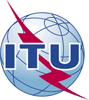 Unión Internacional de TelecomunicacionesOficina de Normalización de las TelecomunicacionesRef.:Addéndum 2 a laCarta Colectiva TSB 1/5Tel.:+41 22 730 6301–	A las Administraciones de los Estados Miembros de la Unión; –	A los Miembros del Sector UIT-T;–	A los Asociados del UIT-T que participan en los trabajos de la Comisión de Estudio 5; y –	A las Instituciones Académicas de la UITFax:Correo-e:+41 22 730 5853tsbsg5@itu.int–	A las Administraciones de los Estados Miembros de la Unión; –	A los Miembros del Sector UIT-T;–	A los Asociados del UIT-T que participan en los trabajos de la Comisión de Estudio 5; y –	A las Instituciones Académicas de la UITAsunto:Reunión de la Comisión de Estudio 5; Ginebra, 15-24 de mayo de 2017